
TSAG in its meeting in Geneva, 23-27 September 2019 considered and approved the final report (TSAG-TD475) of ITU-T Focus Group on application of distributed ledger technology (FG DLT).With a view to streamlining the transfer of the eight FG DLT deliverables (see Table 1), TSAG considers Q22/16 (Distributed ledger technologies and e-services) and Q14/17 (Security aspects of distributed ledger technologies) the primary recipients of the deliverables as the foundation for further development and adoption as ITU-T Recommendations or Technical Papers. Further to forwarding the deliverables for adoption in Qs 22/16 and 14/17, TSAG is inviting all other ITU-T study groups to consider the final report and deliverables of FG DLT within the respective study group mandates.Table 1 – Distribution of FG DLT deliverablesA ZIP file containing all Deliverables in MS Word format is available at https://www.itu.int/en/ITU-T/focusgroups/dlt/Documents/FGDLT-deliverables.zip. _______________________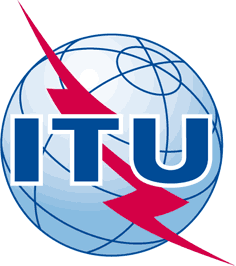 INTERNATIONAL TELECOMMUNICATION UNIONTELECOMMUNICATION
STANDARDIZATION SECTORSTUDY PERIOD 2017-2020INTERNATIONAL TELECOMMUNICATION UNIONTELECOMMUNICATION
STANDARDIZATION SECTORSTUDY PERIOD 2017-2020INTERNATIONAL TELECOMMUNICATION UNIONTELECOMMUNICATION
STANDARDIZATION SECTORSTUDY PERIOD 2017-2020INTERNATIONAL TELECOMMUNICATION UNIONTELECOMMUNICATION
STANDARDIZATION SECTORSTUDY PERIOD 2017-2020TSAG-TD623TSAG-TD623INTERNATIONAL TELECOMMUNICATION UNIONTELECOMMUNICATION
STANDARDIZATION SECTORSTUDY PERIOD 2017-2020INTERNATIONAL TELECOMMUNICATION UNIONTELECOMMUNICATION
STANDARDIZATION SECTORSTUDY PERIOD 2017-2020INTERNATIONAL TELECOMMUNICATION UNIONTELECOMMUNICATION
STANDARDIZATION SECTORSTUDY PERIOD 2017-2020INTERNATIONAL TELECOMMUNICATION UNIONTELECOMMUNICATION
STANDARDIZATION SECTORSTUDY PERIOD 2017-2020TSAGTSAGINTERNATIONAL TELECOMMUNICATION UNIONTELECOMMUNICATION
STANDARDIZATION SECTORSTUDY PERIOD 2017-2020INTERNATIONAL TELECOMMUNICATION UNIONTELECOMMUNICATION
STANDARDIZATION SECTORSTUDY PERIOD 2017-2020INTERNATIONAL TELECOMMUNICATION UNIONTELECOMMUNICATION
STANDARDIZATION SECTORSTUDY PERIOD 2017-2020INTERNATIONAL TELECOMMUNICATION UNIONTELECOMMUNICATION
STANDARDIZATION SECTORSTUDY PERIOD 2017-2020Original: EnglishOriginal: EnglishQuestion(s):Question(s):Question(s):N/AN/AGeneva, 23-27 September 2019Geneva, 23-27 September 2019TDTDTDTDTDTDTDSource:Source:Source:TSAGTSAGTSAGTSAGTitle:Title:Title:Draft LS/o on results of FG DLTDraft LS/o on results of FG DLTDraft LS/o on results of FG DLTDraft LS/o on results of FG DLTPurpose:Purpose:Purpose:DiscussionDiscussionDiscussionDiscussionLIAISON STATEMENTLIAISON STATEMENTLIAISON STATEMENTLIAISON STATEMENTLIAISON STATEMENTLIAISON STATEMENTLIAISON STATEMENTFor action to:For action to:For action to:For action to:ITU-T Study GroupsITU-T Study GroupsITU-T Study GroupsFor comment to:For comment to:For comment to:For comment to:---For information to:For information to:For information to:For information to:---Approval:Approval:Approval:Approval:TSAG (Geneva, 27 September 2019)TSAG (Geneva, 27 September 2019)TSAG (Geneva, 27 September 2019)Deadline:Deadline:Deadline:Deadline:---Contact:Contact:Keywords:Abstract:NumberTypeTitleTextPrimary recipientProposed actionD1.1Technical SpecificationDLT terms and definitions​PDF | DOCXQ14/17Adopt as ITU-T RecommendationD1.2Technical ReportDLT overview, concepts, ecosystem​PDF | DOCXQ14/17Adopt as ITU-T Technical PaperD1.3Technical ReportDLT standardization landscape​​PDF | DOCXQ14/17Keep information up-to-dateD2.1Technical ReportDLT use casesPDF | DOCX (Report only)​ZIP (Report and use cases)Q22/16Note: SG17 to receive the aspects of this deliverable dealing with security.Adopt as ITU-T Technical PaperD3.1Technical SpecificationDLT reference architecturePDF | DOCX (Specification only)​ZIP (Specification and platform mapping)Q22/16Adopt as ITU-T Recommendation (existing work item H.DLT)D3.3Technical SpecificationAssessment criteria for DLT platforms​PDF | DOCXQ22/16Note: SG17 to receive the aspects of this deliverable dealing with security.Adopt as ITU-T Recommendation (existing work item F.DLT-AC)D4.1Technical ReportDLT regulatory framework​PDF​ | DOCXQ22/16Adopt as ITU-T Technical PaperD5.1Technical ReportOutlook on DLTs​PDF | DOCXQ22/16Note: SG17 to receive the aspects of this deliverable dealing with security.Adopt as ITU-T Technical Paper